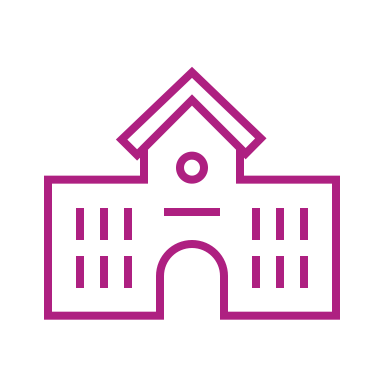 Wie zijn wij?Schoolbestuur (vzw)Scholen-
gemeenschapBasisschool De KommeSint-Jozefsstraat28000 BruggeTel: 050/33 56 97VZW SKOBOMaatschappelijke zetel:Vaartdijkstraat 38200 Brugge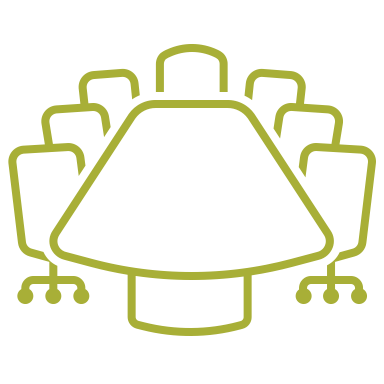 SG BasisBruggeMaatschappelijke zetelBeeweg 32, 8310 St-Kruissamenstelling:Basisschool HemelsdaeleBasisschool Sint-Leo Sint-PietersBasisschool De KommeBasisschool De LenaardBasisschool De SmalleBasisschool Mozaïek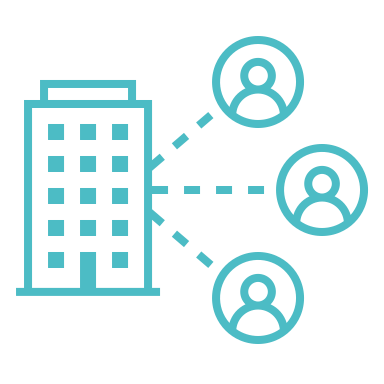 Basisschool De ZonnetuinBasisschool De KantelbergSchoolurenOpvangVrije dagenVoormiddag:MA:                 8.45u-12.05uDI,DO,VRIJ:    8.30u-12.05uWOE:              8.30u- 11.40uNamiddag:MA,DI,DO:    13.30u-15.50uVRIJ:               13.30u-15.10u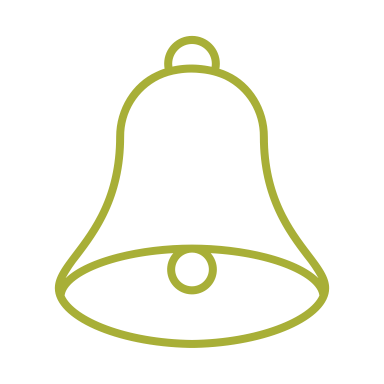 Ochtend: 7.00u-8.15uAvond:15.50u-18.30u (vrijdag: 17.30u)Woensdag:11.40u – 16.00u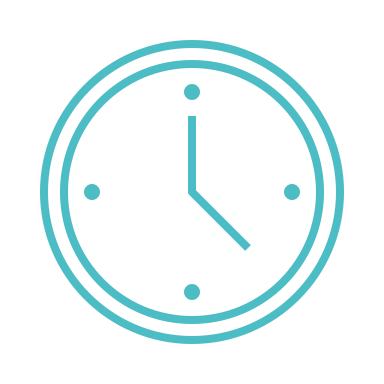 0,475 per kwartier, 0,375 (voor broer en zus)plaatselijk vrijaf: 02/10/23pedagogische werkdag: 18/10/23herfstvakantie: 30/10 tem 5/11Kerstvakantie: 25/12 tem 7/01Krokusvakantie: 12/02 tem 18/02Pedagogische werkdag: 18/03/24Paasvakantie: 01/04 tem 14/04OLH Hemelvaart: 09/05 en 10/05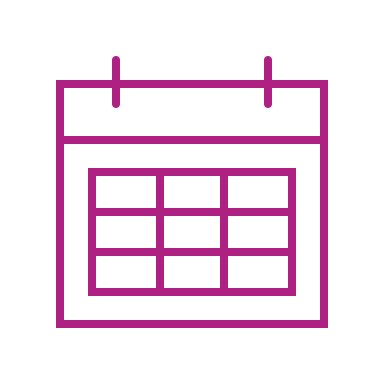 Plaatselijk vrijaf: 13/05Pinkstermaandag: 20/05Maaltijden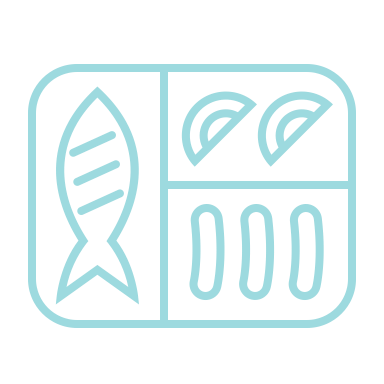 CLB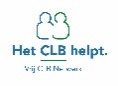 Vragen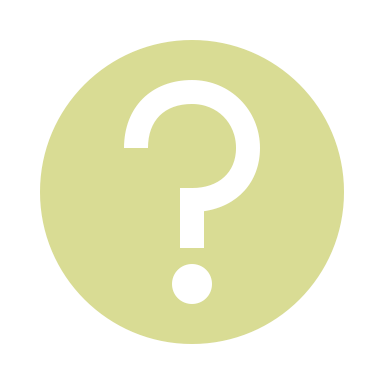 Warme maaltijden (soep inbegrepen)Kleuter: € 3,50Lager:    € 4,10Soep:GratisMiddagopvang:€ 1,35Vrij CLB De Havens -vestiging Sint-AndriesLegeweg 83A, 8200 Sint-Andries Brugge050/440 220sint-andries@vrijclbdehavens.be Neem gerust contact op:sandy.mouset@slhd.be basisschooldekomme@slh.be 050/33 56 97